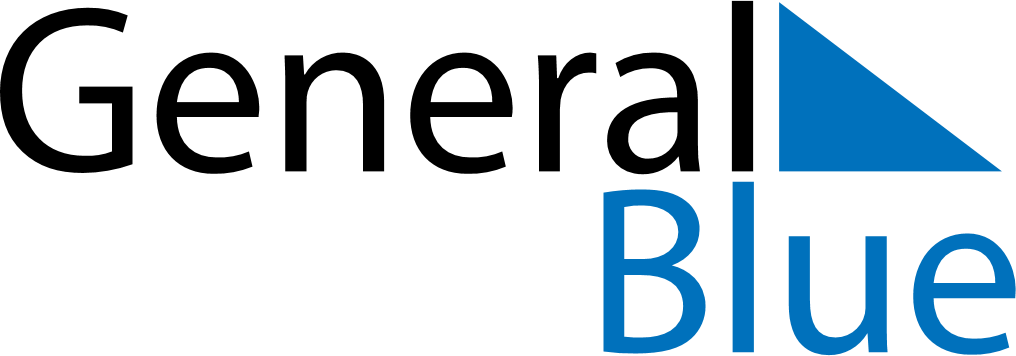 June 2022June 2022June 2022GreenlandGreenlandSUNMONTUEWEDTHUFRISAT1234567891011PentecostWhit Monday1213141516171819202122232425National Day2627282930